Onderstaande schakeling wordt aangesloten op een spanningsbron van 240 Volt.Tussen de spanningsbron en punt A wordt een ampèremeter in de schakeling opgenomen.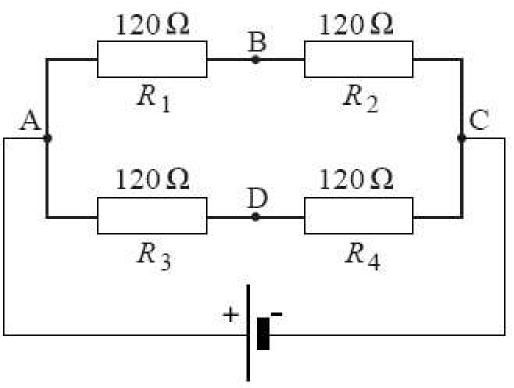 Bereken hoe groot de stroom is die door de ampèremeter gemeten wordt.0,500 A1,00 A2,00 A8,00 AAntwoord: cVervang eerst de twee weerstanden in serie door een van 240 Ohm. Rv=1/(1/240 + 1/240) = 120 Ohm. U = 240 V I=U/R= 240/120 = 2,00 A